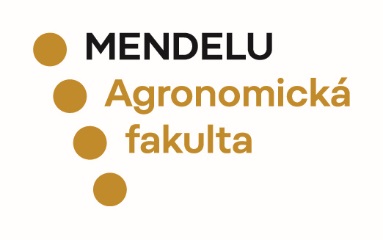 Termíny zápisů do 1. ročníku bakalářského studia na AF MENDELU pro ak. rok 2022/2023 –omluvených uchazečů z řádného termínu zápisu na základě podané omluvenky na studijní oddělení AF z důvodu opravného termínu maturitní zkouškystudijní referentky, rozdělení programů/specializací na https://af.mendelu.cz/student/studijni-oddeleni/Ing. Iveta Schönová, tel.: 545 133 003, e-mail: iveta.schonova@mendelu.czIng. Sylvie Ondrušíková, tel.: 545 133 004, e-mail: sylvie.ondrusikova@mendelu.czTermín zápisu: 8. 9. 2022, posluchárna C02, v 9.00 hodin.Předpokládaný harmonogram zápisu:	9,00 hod.	prezence 	9,00 – 12,00 hod.  	zápis	12,00 – 13,00 hod.	fotografování na studijní průkaz – ISIC kartu Vaše osobní účast na zápisu je nutná, dostavte se přesně v uvedenou hodinu, program zápisu je hromadný. U zápisu do studia obdržíte Rozhodnutí o přijetí, půjdete se vyfotografovat na ISIC kartu (průkaz studenta).K zápisu přineste:platný občanský průkaz nebo pas,úředně ověřenou kopii maturitního vysvědčení-pokud doklad uchazeč neodevzdá u zápisu, nebude zapsán do studia,ověřenou kopii nostrifikační doložky o uznání středoškolského vzdělání v ČR a ověřený doklad o vykonání zkoušky z českého jazyka na minimální úrovni B2 a vyšší dokládá uchazeč, který získal vzdělání v zahraničí s výjimkou Slovenské republiky – pokud doklady uchazeč neodevzdá u zápisu, nebude zapsán do studia,2.	v aplikaci e-přihlášky je přístup do e-návratky; podle pokynů je nutné potvrdit zájem o studium a zaplatit poplatek za průkaz studenta (preferujte prosím on-line platbu kartou):ISIC karta pro studenty v prezenční formě studia, částka 300 Kč, platnost karty 5 let,průkaz studenta v kombinované formě studia, částka 150 Kč, držitel již dříve vydaného průkazu studenta pro kombinovanou formu studia nemusí zakládat kartu novou, (možné podle nabídky v e-návratce objednat ALIVE kartu).poučení studentů o BOZP (dokument bude ke stažení na https://af.mendelu.cz/chcistudovat/dulezite-terminy/,4. 	tiskopisy, které chcete potvrdit-průkazku na dopravu, žádosti na sociální dávky apod.Uchazeč může být zapsán pouze do prezenční nebo kombinované formy studia v rámci jedné specializace v rámci jednoho programu, pokud byl přijat do obou forem v rámci jednoho oboru nebo programu.Studenti se mohou zapsat na koleje dle pokynů na webových stránkách na https://af.mendelu.cz/chcistudovat/dulezite-terminy/.Brno, 22. 7. 2022                 